Авторы -разработчики :Ушакова Дарья Александровна, воспитательСерова Наталья Ивановна, воспитательНовоуральск, 2022г.Тема проекта, происхождение темы:Данная тема инициирована детьми в связи с сезонными изменениями (событие в окружающем: сильный снегопад), поддержка педагогами и родителями инициативы детей в рамках реализации образовательных задач по теме календарного события «Всемирный день животных».Необходимые материалы: содержание РППС в Центрах Активности;глобус, шаблон пингвина, восковые мелки, таз со снегом, бумага, картинки животных Арктики и Антарктиды, дневник наблюдений;схемы животных, танграм;иллюстрации с изображением животных на рабочей стене, гуашь, акварель, карандаши, восковые мелки, кисти, стаканы для воды;салфетка, клеенка, образцы готовых масок, ножницы, шаблоны животных.Были созданы здоровьесберегающие условия СОД:учет возрастных и индивидуальных особенностей состояния здоровья и развития ребенка.создание благоприятного эмоционального климата.обеспечение требований  САНПиН.Таблица 1Модель трех вопросовГРУППОВОЙ СБОР Возрастная группа:  6 год жизни группа «Любознайки»Тема  «Как животные готовятся к зиме.»Таблица 2Решение образовательных задач через деятельность в Центрах активности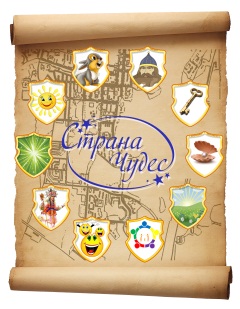 Муниципальное автономное дошкольное образовательное учреждение 
Новоуральского городского округа – детский сад комбинированного вида  «Страна чудес»МАДОУ детский сад «Страна чудес»Структурное подразделение детский сад № 15 «Жемчужина»Что знаем?Что хотим узнать?Что нужно сделать, чтобы узнать?медведи накапливают жир, ложатся спать и сосут лапу; (Никита Б.)белки делают запасы и накапливают жир; ( Саша )заяц меняет шубку на белую; ( Таисия )ежи готовятся к зиме, делают запасы на зиму грибы и ягоды; ( Нина)птицы улетают в тёплые края, оставляют свои гнёзда, чтобы вернуться, а которые остаются, делают запасы; ( Маша )снегири прилетают есть рябину; ( Алеша)насекомые прячутся; ( Соня )летучие мыши зимой спят; ( Настя Д.)енот прячется зимой спать; ( Юля )дикие кошки ловят на зиму мышат. ( Кирилл )как медведи ложатся в свою спячку; ( Никита Б.)как птицы строят дом к зиме; ( Никита К.)как ёж прячется в свой дом; ( Алена М.)как лиса ловит зайца; ( Лера)как рысь ловит себе пищу; ( Арсений Э.)как быстро бегает волк, чтобы поймать свою охоту. ( Никита Л.)почему заяц меняет шубку? ( Мира )как животные готовятся к зиме? ( Настя К.)чем питаются дикие животные зимой? ( Савелий )Как сделать маску животного и подарить малышам? (Арсений Ш. )Почему пингвины не мерзнут, если у них всегда холодно? ( Мира )сходить в лес; ( Маша)спросить у родителей; ( Нина )узнать в интернете; ( Соня)посмотреть мультфильм; ( Саша)поискать в книге; ( Юля)сходить в библиотеку; ( Никита Л.)посмотреть познавательные передачи; ( Арсений Э.)спросить у воспитателей; ( Никита Б.)подготовить и послушать детские сообщения ( предложение воспитателя ) .ШАГИКомпоненты технологииСодержание деятельностиВводная часть: -мотивация-введение в тему деятельностиУтренний сбор:обмен новостями,планы на день,обсуждение темы проектов,работа по Модели 3-х вопросовДоброе утро, дети, я рада видеть вас!И по нашей традиции, можно начать наше утро с новостей!!! (делятся новостями, 2 – 3 ребенка)- Спасибо, девочки, ваши новости очень интересные и познавательные.А давайте вспомним, что необычного мы увидели вчера на прогулке?- Мы увидели серую белку.- Почему это было необычным?- Мы еще не видели таких.- А каких видели?- Рыжих.- Скажите, может быть кто то узнал про белочку, почему она сменила шубку?(Сообщение ребенка  про белочку)- Спасибо, Алеша.Выбор деятельности ребенком по теме проектаПрезентация деятельности в Центрах активности в зависимости от:модели 3-х вопросов;интересов и потребностей детей;- А мы продолжаем работать по Модели 3-х вопросов нашей темы. Кто напомнит нашу тему проекта?- Наша тема проекта « Как животные готовятся к зиме »- Вы абсолютно правы! И впереди нас ждет много интересных дел в Центрах активности! В Центре математики мы продолжаем знакомство с удивительным миром животных с помощью игры танграм, вашим помощником будет Лариса Николаевна.Ребята, а помните Арсений задавал вопрос: « Как сделать маску животного и подарить малышам ? » Наталья Ивановна научилась и готова поделиться своими умениями с вами в Центре искусства.И наконец, в Центре науки и познания вас буду ждать я. Вместе мы попробуем найти ответ на вопрос Миры:«Почему пингвины не мерзнут, если у них всегда холодно? »Подумайте, какой центр вы хотите посетить. Кто сделал свой выбор проходите, а мы встретимся с вами на Итоговом сборе, вы сможете рассказать чему научились.Деятельностный этапДеятельность в Центрах активности/решение образовательных задач/: Средства, Операции, ДействияРешение образовательных задач через деятельность в Центрах активностиСредства. Операции. Действия.Решение образовательных задач через деятельность в Центрах активности.Педагог: помощник, Партнер, Наблюдатель. Возможно участие родителей и старших детей и значимых взрослых в качестве АССИСТЕНТОВПодведение итоговИтоговый сборПо сигналу дети собираются на итоговый сбор.Ребята, мы ограничены временем, вы в Центрах договорились, кто будет представлять свои результаты… Поделитесь, пожалуйста,1.В каких центрах вы успели побывать? 2. Чему сегодня научились?3. Выполнили все что хотели и самостоятельно?4. Довольны ли вы своей работой?5. Что было самым простым, что вызвало трудности?Спасибо всем за общение и работу.Вопросы педагога, стимулирующие презентацию результатов деятельности:Что мы узнали? Чему научились? Кто узнал что-то новое для себя? Узнали ли вы что-нибудь, чего не знали раньше? Какое занятие в проекте вам понравилось больше всего? Что нужно изменить в организации следующего проекта?Оценка действий детей (детьми) что хотел сделать – что получилось…корректировка планов,демонстрация достижений.Объявление для родителейОбъявление для родителейВы можете узнать у своего ребенка: - чем питаются животные зимой ?- почему пингвины не мерзнут ?- как изготовить маски ?Центры Презентация деятельностиСодержание деятельности/виды активности детей, методы и приемы педагога/Материалы Конечный результатПродукт деятельности Центр математики В Центре математики с помощью игры «Танграм » вы сможете продолжить знакомство с миром животныхПедагог: «Ребята, вы помните, однажды Алена приносила интересную игру - головоломку Танграм . Она вам понравилась? ( Ответы детей ). Используя детали Танграма , предлагаю создать различных животных. Посмотрите, перед вами конвертики разных цветов. В красном конверте спрятаны схемы диких животных, которые мигрируют ( перемещаются в другие места ), чтобы найти еду и не замерзнуть зимой ( некоторые виды оленей ), в желтом - кто меняют шубку, в синем - кто ложится в спячку. Вспомните кто эти животные ( ответы детей ) и выберите конверт. Можно я тоже буду помогать? Выбирает конвертик и выкладывает вместе с детьми животное по схеме.Дети  выполняют задание, если требуется помощь педагога, обращаются к нему.  - конвертик,  схемы животных;- Танграм;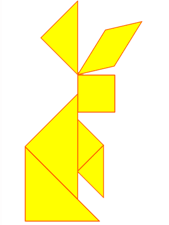 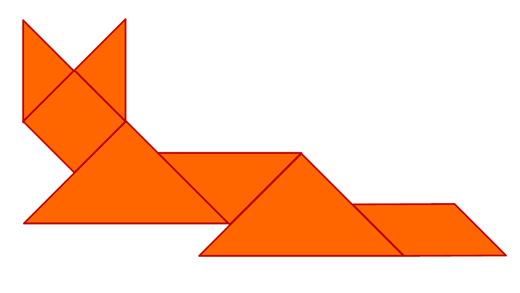 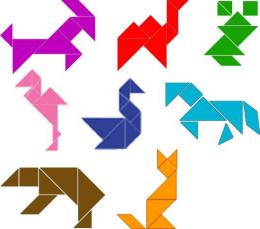  Животные, созданные из деталей Личностные изменения у ребенка.- проявляет интерес к окружающему миру.- расширение представлений о трудностях жизни животных в зимний период.Центр искусстваИзготовить и подарить маски  малышам вы сможете в центре искусстваРебята, перед вами расположены разные средства изодеятельности, подумайте, чем вы хотели бы воспользоваться при изготовлении маски животного. Также вам в помощь представлены иллюстрации животных, рассмотрев их, вы сможете вспомнить особенности животных. Педагог, совместно с детьми, подбирают все необходимые материалы для работы . При необходимости, дети обращаются к взрослому.Педагог создает свою работу, по ходу деятельности задает вопросы, комментирует свои действия.(Кому-то нужна моя помощь? Посмотри внимательно на образец, правильно ли ты сделал(а)? Тебе нравится своя работа? У тебя все получилось?). - иллюстрации с изображением животных на рабочей стене;- гуашь, акварель, карандаши, восковые мелки, стаканы для воды, салфетки, клеенка;- образцы готовых масок, ножницы, шаблоны животных;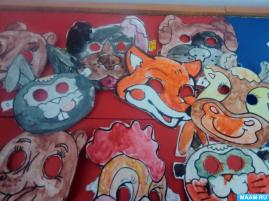 Маски животныхЛичностные изменения у ребенка.- проявляет творческую активность, при затруднении обращается за помощью.- использует различные изобразительные материалы.-совершенствует навыки работы с бумагой и ножницами.Центр науки и познанияВ Центре науки и познания я предлагаю провести опыт и узнать почему пингвины никогда не мерзнут  Ребята, у Миры возник вопрос: « Почему же не мерзнут пингвины, если у них круглый год зима?» Я предлагаю вам провести опыт, чтобы найти ответ на этот вопрос. Педагог берет глобус и показывает детям где находится Арктика и Антарктида. Предлагает детям предположить какие животные могут жить в данных условиях. ( ответы детей ) Показывает им фотографии.  Более подробнее рассказывает о пингвинах.  Рассказывает, что перья пингвинов не пропускают воду. Чтобы показать наглядно их уникальные свойства, педагог предлагает провести опыт: раскрасить восковыми мелками шаблон пингвина с обеих сторон и в таз со снегом поместить в него пингвинов. Когда снег начнет таять, дети заметят, что птицы остались сухими. Педагог объясняет, что животные смазывают шерсть жиром, содержащимся в железах у хвоста.( Дети схематично зарисовывают опыт в дневнике наблюдений )Глобус, шаблон пингвина, восковые мелки, таз со снегом,  картинки животных Арктики и Антарктиды, дневник наблюдений, карандаши.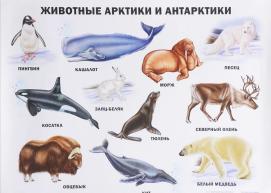 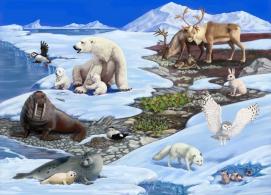 Схема опытаЛичностные изменения у ребенка.- проявляет познавательный интерес в процессе общения  со сверстниками  и взрослым.- устанавливает причинно - следственные связи.- расширяет знания об окружающем мире.